Вступ до розділу. Езоп. Двоє приятелів і ведмідьМета: активізувати й розширити знання учнів про байку як жанр; дати уявлення про першого байкаря Езопа; вчити передавати в інтонації слова героїв, оцінювати їхні вчинки, виявляти мотиви їхньої поведінки; вдосконалювати вміння структурувати текст, визначати головну думку (мораль), читати за особами; розвивати способи і види читання байки, вміння формулювати свою думку; виховувати готовність допомоги, сміливість, самовладання.Хід урокуІ. ОРГАНІЗАЦІЙНИЙ МОМЕНТІІ. ПЕРЕВІРКА ДОМАШНЬОГО ЗАВДАННЯРобота в групах. Гра «Дуель»Учні в групах ставлять одне одному запитання за змістом прочитаного розділу (c. 115).ІІІ. МОТИВАЦІЯ НАВЧАЛЬНОЇ ДІЯЛЬНОСТІ. ПОВІДОМЛЕННЯ ТЕМИ І МЕТИ УРОКУ«Асоціативний кущ»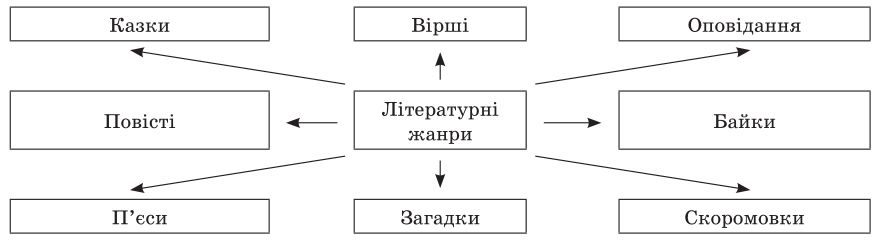 — Урок наш незвичайний і цікавий. Це урок-подорож. Ми будемо і розвідниками, і мислителями, і шукачами нового та незвіданого. Зараз вирушимо на машині часу в давні часи, до міст величної Греції.Щоб дістатися місць призначення, їхати будемо на колісниці, які використовувалися для перегонів. Перегони на колісницях — це вид змагань на Олімпійських іграх у Стародавній Греції.ІV. АКТУАЛІЗАЦІЯ ОПОРНИХ ЗНАНЬ— Ми потрапили до області Лаконіка, мешканці якого змалку вчилися говорити чітко, коротко і зрозуміло. Тому і нині таке мовлення називають лаконічним. Ваше завдання — прочитати статтю в підручнику, дати відповіді на запитання лаконічно і точно.Яка назва нового розділу?Які байки ви вже читали?Хто був їхнім автором?Як називають авторів байок?Що таке байка?Що називається мораллю байки?Що писав про значення байки Іван Франко?V. СПРИЙМАННЯ Й УСВІДОМЛЕННЯ НОВОГО МАТЕРІАЛУ1. Розповідь учителя— Ми прочитаємо байки, які написали автори, що жили і творили у різні часи. А почнемо з ознайомлення з байкою «Двоє приятелів і ведмідь» першого байкаря, ім’я якого відоме світу давно — Езоп, будемо вчитися давати характеристику героям, аналізувати їхні вчинки, добирати фразеологізми до окремих епізодів твору та до байки в цілому; попрацюємо над удосконаленням навички читання.Ми прибули на острів Крит, де правив цар Мінос. Великий архітектор Дедал збудував йому лабіринт — величезний палац. Вибратися звідти було неможливо. Тут і дізнаємося більше про Езопа.За легендами, основоположником байки вважають Езопа, який жив у Стародавній Греції у VІ ст. до н. е. Езоп був рабом і не міг говорити вільно, відверто, тому звертався до форми байки. У той час байка існувала як вид усної творчості. Згодом близько ІІ ст. до н. е. байки Езопа були записані, їх використовували як навчальний посібник у риторичних школах.2. Фізкультхвилинка3. Опрацювання змісту байки Езопа «Двоє приятелів і ведмідь»1) Словникова робота.Читання слів «луною» за вчителем, потім — напівголосно в парахвкупі 				скрутавгледів 			невдовзіоговтався 			нажаханийсамісінький 		візьметься— Доберіть синоніми до слів вкупі (разом, спільно); вгледів (побачив, вздрів); нажаханий (наляканий, сполоханий).— Які слова вам незрозумілі? Прочитайте їх тлумачення у підручнику.2) Пояснення значень висловів.— Доберіть пояснення до кожного вислову.Має слушність 			відбити нападЗатамував подих 			має раціюДати відсіч 			даремноМарна справа 			завмер3) Гра «Передбачення».— Як ви вважаєте, про що йтиметься у байці, якщо вона має таку назву?4) Комбіноване читання байки (учитель — учні).— Чи сподобалася вам байка?— Які картини ви уявляли, слухаючи її?— Які почуття вона у вас викликала?5) Гра «Бджілки».Повторне читання байки учнями напівголосно— Про що хвилювався один із приятелів, вирушаючи в дорогу?— Що на це відповів інший?— Що зробив перший приятель, побачивши ведмедя?— Чи попередив про небезпеку свого товариша?6) Фізкультхвилинка.7) Аналіз змісту байки з елементами вибіркового читання.— Чому другий приятель прикинувся неживим?— Прочитайте, як він почувався після цього?— Зіставте розмову на початку байки і по завершенні пригоди. Чи можна вважати їх друзями? Чому?— Прочитайте речення, які передають хвилювання, тривожність.— Що автор хотів показати своєю байкою?— Які риси характеру засуджуються? Знайдіть і прочитайте мораль байки. Чим стало це повчання?8) Робота за ілюстрацією.— Якими словами можна підписати малюнок?— Ми прибули у місто Афіни — столицю Греції. Це найдавніше місто світу. Йому понад 4 тисячі років. За легендою, богиня Афіна і бог Посейдон — цар морів та океанів засперечались. Хто зробить кращий подарунок місту? Посейдон ударив у скелю своїм тризубцем, і з неї забило солоне джерело. Афіна встромила у землю свій спис, і з нього виросло оливкове дерево, яке дарувало людям смачні корисні плоди. Подарунок Афіни жителі визнали ціннішим та її іменем назвали місто — Афіни.9) Робота в парах. Читання байки за особами.— З якою інтонацією слід читати перший діалог? (Першого чоловіка — з упевненою, зневажливою до сумнівів приятеля; другого — стривоженою.) Другий діалог? Які слова розкривають мораль байки?10) Фізкультхвилинка.11) Робота над удосконаленням техніки читання.— Наша колісниця прибула до міста Олімпія. Візьмемо участь в Олімпійських змаганнях «Перегони». Покажемо свою спритність і швидкість, але у читанні. (Учні читають текст протягом однієї хвилини, роблять простим олівцем позначку. Знову починають читати спочатку і намагаються обігнати помітку. Якщо обігнали, знову ставиться помітка тощо).12) Робота в групах.1-ша група. Робота з фразеологізмами— Доберіть фразеологізми до окремих епізодів байки. Поясніть свій вибір.Народитися під щасливою зіркою (про приятеля, який уник небезпеки);фортуна усміхнулася (пощастило, ведмідь не зачепив);як сніг на голову (ведмідь з’явився раптово);брати ноги на плечі (перший приятель утік);душа в п’яти пішла (обидва приятелі дуже злякалися);білий як полотно (дуже переляканий другий чоловік);ні живий, ні мертвий (дуже переляканий);як з-під землі (раптово);сяйнути розумом (про другого чоловіка, який упав на землю і прикинувся мертвим).2-га група— Поясніть значення фразеологізмів, у яких зустрічається слово ведмідь.Ведмежа послуга — безглузда послуга, яка замість допомоги завдає значної шкоди, неприємностей.Ведмідь на вухо наступив — про людину, у якої відсутній музичний слух.Ведмежі обійми — міцні обійми.Ділити шкуру невбитого ведмедя — про необґрунтовані плани, сподівання.Міцний, як ведмідь — сильний.Сила, як у бурмила — сильний.Ізвивається, як ведмідь у танці — незграбний.Бурчить, як ведмідь — незадоволення.Живе, як ведмідь у барлозі — відлюдність.У ведмедя десять пісень, і все про мед — ненажерливість.3-тя група— Змініть зміст байки на позитивний.А я б учинив в подібній ситуації так...4-та група— Поєднайте частини прислів’їв.Людина без друзів — що дерево без коріння.Нових друзів май — старих не забувай.Як прийде туга, пізнаєш друга.В лиху годину пізнаєш вірну людину.Дружба — найбільший скарб.Друг боягуз — гірше ворога.VІ. ПІДСУМОК УРОКУ— Нарешті ми вдома, у рідному класі. Давайте повторимо все набуте під час подорожі.— Який жанр повторили?— Що таке байка?— Хто такий Езоп?— Що ви запам’ятали про нього?— Які прислів’я про дружбу взяли з уроку?— Яка мораль байки?— Які недоліки людського характеру засуджувались у байці?— Чим запам’ятався вам урок?VІІ. ДОМАШНЄ ЗАВДАННЯ— Оберіть з-поміж трьох завдань найбільш цікаве для вас.1. Прочитати байку (с. 116–118). Переказати від імені приятеля, що мало не постраждав від ведмедя.2. Прочитати і продовжити байку.3. Скласти байку «Як мої друзі потрапили у халепу».